Publicado en  el 30/05/2014 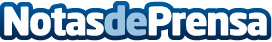 La Infanta Elena amadrina la Universidad Internacional del Deporte CEU-Atlético de MadridDatos de contacto:Nota de prensa publicada en: https://www.notasdeprensa.es/la-infanta-elena-amadrina-la-universidad_1 Categorias: Universidades http://www.notasdeprensa.es